St Ninian’s High School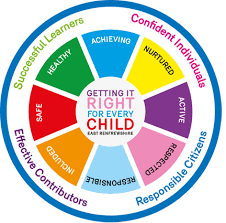 PSHE NewsletterWeek Beginning 3rd September 2018 Focus: Daily PrayersA Vision of Education for Our Young PeopleC19: Permission for Pupils to be Out of ClassFocus On Corridor Movement, Racism, BullyingThe first Catholic Leadership Meeting of this School Year will take place at 3.30pm – 4.15pm on Monday 3 September and will be led by Fr Baillie.  This is for any pupil involved or who would like to be involved in the faith life of the school including pupils who are part of the Life Group, the SCIAF Group, No Child Taken, those who read at Mass or are involved in  any other activity.Extra-Curricular programme bookletMental Health Awareness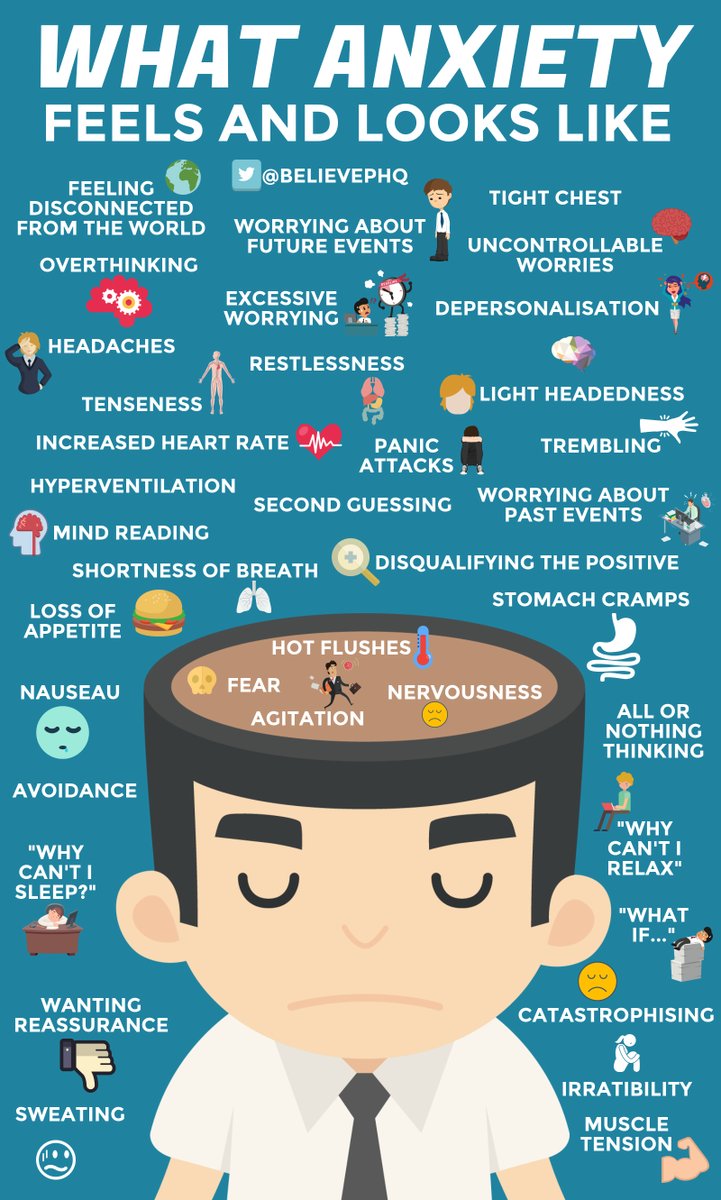 Mental Health AwarenessStrategies to help with Anxiety:Research has shown that children who experience problematic anxiety can be successfully taught how to cope better with it. Research indicates that the most effective treatment for anxiety disorders is Cognitive Behavioural Therapy (CBT). CBT aims to teach children how to face their anxieties and how to think about situations in a different way so they are able to better manage their anxiety. Cognitive Behaviour Therapy consists of: Learning about anxiety and what causes it (psycho education) Learning relaxation skills Realistic thinking (cognitive exposure) Problem solving Gradually facing the fear/anxiety (graded exposure) Child anxiety management strategies (taught to parents)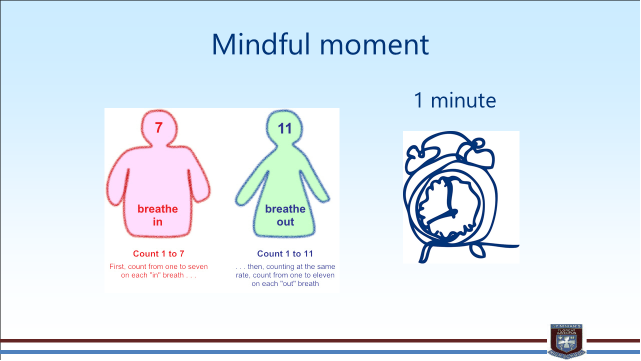 S1Film ClubGIRFEC Booklet – Work through SHANARRI Indicators and complete with classFirst Aid Class for 1a7 – Wednesday 5 September 11.30amPlease collect guest from the reception prior to start of the lessonBody ImageMy first week in St.Ninian’s Induction SlidesPupil Council Nominations to be completed ASAP.  Please forward names to year head. S2Film ClubGIRFEC Booklet – Work through SHANARRI Indicators and complete with classSports Council – Nominate two pupils from each alpha to be a part of the St.Ninian’s Sports CouncilBody Image Study Skills for year aheadBody ImageInduction SlidesPupil Council Nominations to be completed ASAP.  Please forward names to year head.S3GIRFEC Booklet – Work through SHANARRI Indicators and complete with classMy WoW Ambassador ProgrammeSports Council – Nominate two pupils from each alpha to be a part of the St.Ninian’s Sports CouncilBalanced DietExercise Health and FitnessInduction SlidesPupil Council Nominations to be completed ASAP.  Please forward names to year head. S4GIRFEC Booklet – Work through SHANARRI Indicators and complete with classSports Council – Nominate two pupils from each alpha to be a part of the St.Ninian’s Sports CouncilStudy Tips – Inside the mind of a ProcrastinatorPSHE Booklet – Health and Wellbeing Pages 10, 11, 12 & 13.  Complete Term 1 SectionsStudy Skills for S4 – Study Skills VideoWork Experience – Please go over with your respective classesPupil Council Nominations to be completed ASAP.  Please forward names to year head. S5GIRFEC Booklet – Work through SHANARRI Indicators and complete with classStudy Skills – in booklets, highlight the different types of approach to studying.  Use ‘Notes’ page for this activityStudy Tips – Inside the mind of a ProcrastinatorInduction Slides   Urdu Class for Nat 5 and Higher begins Friday 25th August.  Please make those concerned aware of this.Pupil Council Nominations to be completed ASAP.  Please forward names to year head. S6Caritas Award GIRFEC Booklet – Work through SHANARRI Indicators and complete with classStuart Ivory "Money Talks" sessions 6a3 and 6a4 – Thursday 6 September 1.00pm.  Please collect guest from the reception prior to the start of the lessonFirst Aid Class for 6a2 – Thursday 6 September 1.00pmPlease collect guest from the reception prior to the start of the lessonStudy Tips – Inside the mind of a ProcrastinatorPupils are to leave class at 1.45pm to avoid corridor congestionAll about me – Complete with class Induction SlidesS6 Service SlidesHeriot Watt University Open DaysSaturday 29 SeptemberFriday 26 OctoberThose interested in Textiles and Design, there will be a separate open day at the Scottish Borders Campus in Galashiels Friday 12 October and Friday 16 November (10am to 4pm each day). Pupil Council Nominations to be completed ASAP.  Please forward names to year head. My World of WorkS6 Service – encourage pupils to sign up to volunteering opportunities that are on offer throughout the yearT. Low